Plan de Aprendizaje RemotoOBJETIVO:Crear y aplicar responsablemente un plan de alimentación y actividad física para mejorar la condición física y bienestar del estudiante, considerando sus características personales y funcionales, aplicando las guías anteriores. RúbricaSitios web recomendables para investigarhttps://www.elmundo.es/yodona/lifestyle/2019/03/12/5c7d41f6fdddff15148b45ae.htmlhttps://www.urosario.edu.co/Home/Principal/Orgullo-Rosarista/Destacados/Nutricion/https://www.importancia.org/buena-alimentacion.phphttp://www.fao.org/zhc/detail-events/es/c/214216/https://masendocrino.com/alimentacion-saludable-metodo-del-plato/https://inta.cl/ufaqs/que-significa-tener-una-alimentacion-saludable/https://www.youtube.com/watch?v=lA81NBYuUTwhttps://www.breastcancer.org/es/consejos/nutricion/alimentacion_saludablehttps://www.pinterest.cl/tuconsejero/rutinas-de-ejercicio/https://www.pinterest.cl/pin/376261743843722879/https://www.pinterest.cl/pin/402016704233951106/.https://salud-1.com/ejercicio-fisico-deporte/corazon-cuando-hacemos-ejercicio-fisicohttps://www.youtube.com/user/MalovaElenaNombre Estudiante:Nombre Estudiante:Asignatura:Educación Física y Salud Educación Física y Salud Educación Física y Salud Educación Física y Salud Educación Física y Salud Educación Física y Salud Guía:GUIA DE SÍNTESISGUIA DE SÍNTESISGUIA DE SÍNTESISN°Docente(s):Profesor de Asignatura: Adao Pereira Frade Profesoras Diferenciales PIE: Samantha Santos y Millarea Díaz.Profesor de Asignatura: Adao Pereira Frade Profesoras Diferenciales PIE: Samantha Santos y Millarea Díaz.Profesor de Asignatura: Adao Pereira Frade Profesoras Diferenciales PIE: Samantha Santos y Millarea Díaz.Profesor de Asignatura: Adao Pereira Frade Profesoras Diferenciales PIE: Samantha Santos y Millarea Díaz.Profesor de Asignatura: Adao Pereira Frade Profesoras Diferenciales PIE: Samantha Santos y Millarea Díaz.Profesor de Asignatura: Adao Pereira Frade Profesoras Diferenciales PIE: Samantha Santos y Millarea Díaz.Fecha:Niveles:Niveles:Niveles:7° y 8° básicosAprendizajes esperados que se evaluarán:Crear y aplicar responsablemente un plan de alimentación y actividad física para mejorar la condición física y bienestar del estudiante, considerando sus características personales y funcionales, aplicando las guías anteriores. Aprendizajes esperados que se evaluarán:Crear y aplicar responsablemente un plan de alimentación y actividad física para mejorar la condición física y bienestar del estudiante, considerando sus características personales y funcionales, aplicando las guías anteriores. Puntaje Ideal34 puntosInstrucciones:INSTRUCCIONES PARA LOS ESTUDIANTES:- El estudiante debe leer comprensivamente las instrucciones que se dan para esta actividad.1.Estimado estudiante, piensa cómo te sientes, cómo te ha afectado el confinamiento y cómo está tu cuerpo… Ahora en base a esto, te invito pensar cómo podrías mejorar tu condición física y tu bienestar, en la rúbrica te proponemos varios objetivos, elige el que te haga más sentido o propón uno nuevo. Recuerda justificar el porqué de tu elección.Luego, recordando las dos guías trabajadas anteriormente, desarrolla un plan de trabajo de alimentación y actividad física para que puedas lograr ese objetivo y te sientas mejor. Finalmente, realiza un análisis del trabajo y cómo te contribuyó en tu vida, en estos momentos tan difíciles que estamos pasando.No te preocupes con el formato de entrega, juega con tu imaginación y creatividad, en la rúbrica hay algunas sugerencias. 5. Este instrumento será evaluado con un nivel del 60% de exigencia.6. Adjunto irá un glosario y sitios recomendado para realizar este trabajo.7. Al finalizar esta actividad en el formato que sea más cómodo para ti, envía tu trabajo correo  fradilas@gmail.com con este nombre: Nombre_apellido_curso_asignatura (Sebastiana Fonseca 8°B Educación física) Si perteneces al programa PIE; puedes consultar a los siguientes correos:Profesora Samantha Santos correo: samanthasantos.c@hotmail.com        7° BásicoProfesora Millarea Díaz correo: diazmillarea@gmail.com                             8° BásicosACTIVIDADACTIVIDAD1Elige uno de los siguientes temas con el objetivo de mejorar tu condición física y bienestar durante esta cuarentena.Tema 1: Bajar de peso (mantener un equilibrio con el bienestar):Ejemplo:Crear una rutina de ejercicios con un plan de alimentación saludable.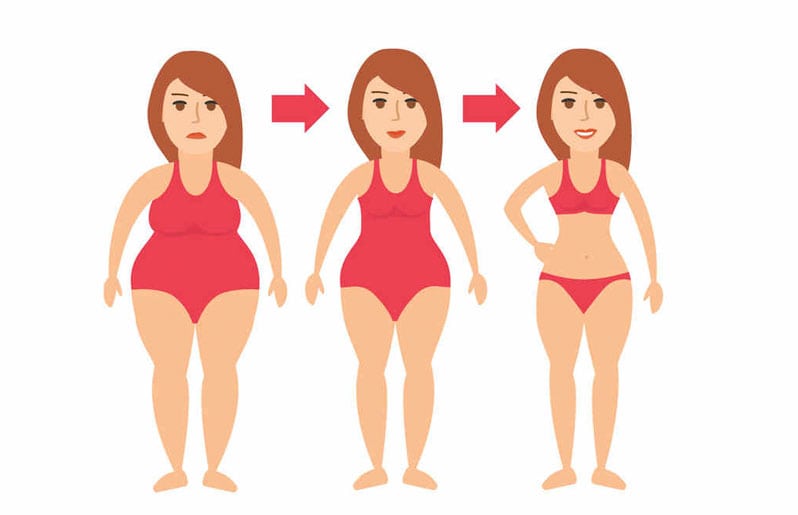 Tema 2: Mejorar la condición física general (combatir el sedentarismo)Ejemplo:Crear una rutina de ejercicio con una dieta equilibrada para fortalecer la vida sana.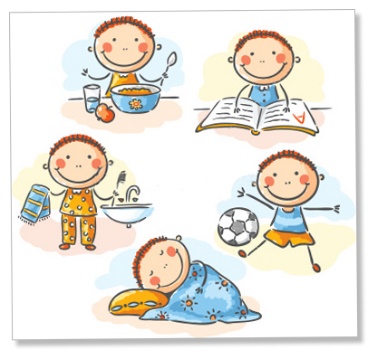 Tema 3: Mejorar tonificación y masa muscularEjemplo:Crear rutina de entrenamiento con una dieta equilibrada.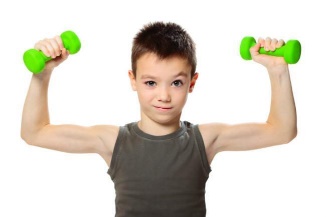 Tema 4: Sentirse bien y/o bajar el nivel de stressEjemplo:Crear una rutina para el manejo del estrés dentro de tu casa, con una dieta equilibrada.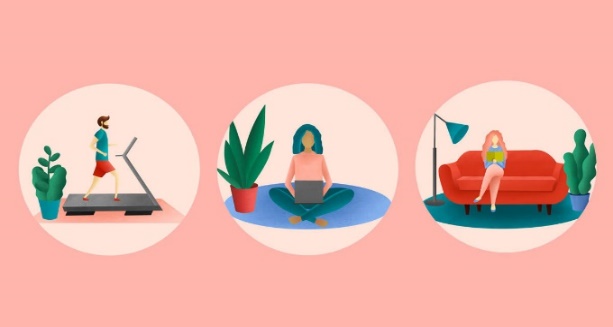 Tema 5: Mejorar la resistencia cardiovascularEjemplo: BailarCrear rutina de ejercicio fortaleciendo la resistencia cardiovascular con unplan de alimentación saludable.. 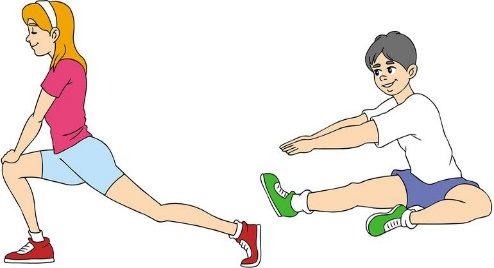 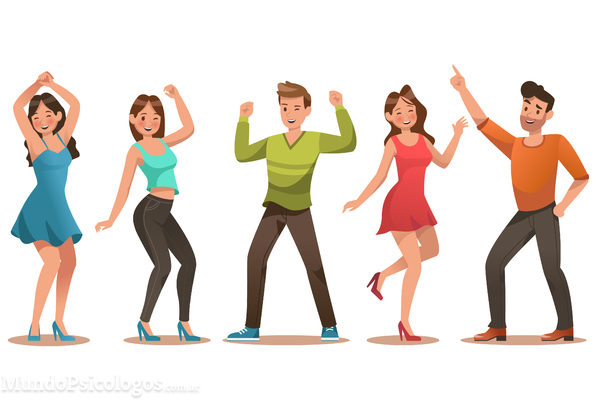 2Para guiarte en esta actividad te recomendamos que sigas los siguientes pasos: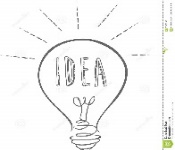 Define tu tema de trabajo y explica en qué va a consistir tu rutina de ejercicio y plan de alimentación.  Para este paso te recomendamos que veas las guías anteriores que trabajamos.Guía 1: Diseñar y ejecutar circuito de entrenamiento muscular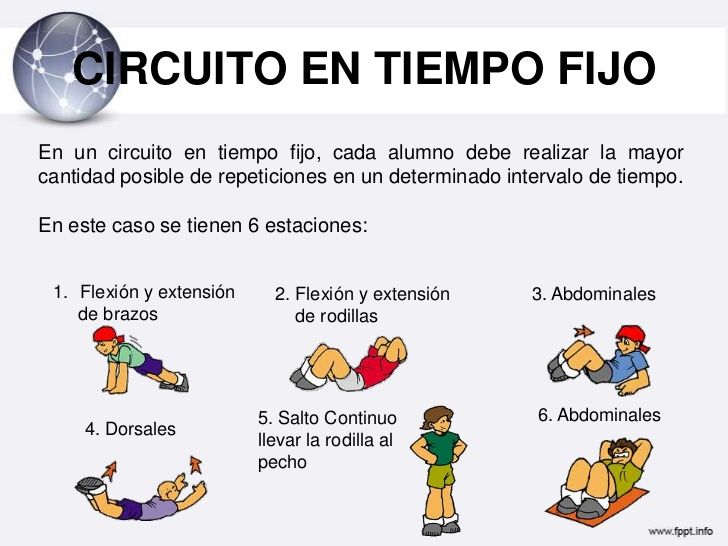 Guía 2: Alimentación Saludable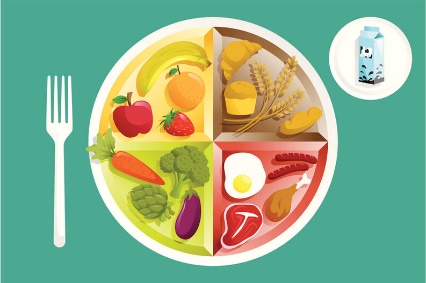 Crea un plan de alimentación saludable.3Recuerda que en la presentación puedes jugar con tu creatividad e imaginación, utilizando el formato que estimes pertinente.Material de trabajoEste trabajo lo puedes realizar con una de estas opciones:Video: 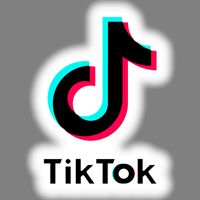 Ejemplos: Tik-tokIn-shot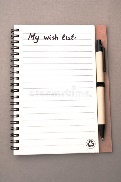 Carpeta, collage, papelógrafo o cuaderno (escrita a mano, utilizando lápiz pasta). Infografía: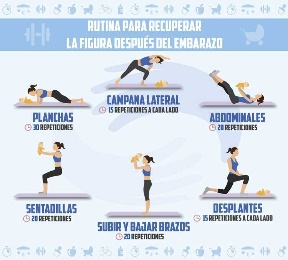 Ejemplos: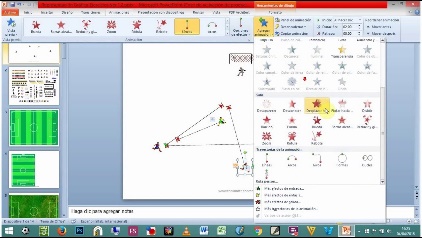 Power point o un WordTe recordamos que los materiales o aplicaciones tecnológicas que vas a trabajar deben estar en tu casa. No salgas a comprar.CRITERIO DE EVALUACIÓNINDICADORES DE LOGROPuntajeRealiceChequeo DESARROLLODefina su objetivo de trabajo y explica por qué quiere mejorar en ese aspecto.6 PuntosDESARROLLOCrea un plan de alimentación saludable y justifica como éste contribuye en el logro de sus objetivos.8 PuntosDESARROLLOCrea un plan de actividad física y justifica cómo éste contribuye en el logro de sus objetivos.8 PuntosDESARROLLOLos planes de trabajo son acordes con el objetivo propuesto.4 PuntosANÁLISIS Y CONCLUSIÓNAnaliza cómo los planes de alimentación y de actividad física contribuyen a mejorar su calidad de vida (bienestar físico, mental y emocional).4 PuntosFORMATO DEL TRABAJORealiza el trabajo solicitado, a través de video, carpeta, escrito a mano en el cuaderno, infografía, papelógrafo, power point, Word, collage u otro formato.4 PuntosPuntaje máximoPuntaje máximo34 Puntos34 Puntos